MAYSubject to change without noticeThis institution is an equal opportunity providerMondayTuesdayWednesdayThursdayFriday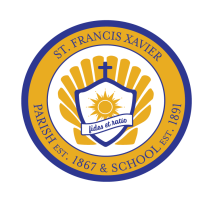 Lunch PricesFull - $3.00Reduced - $0.40Adult - $3.751CheeseburgerRomaine LettuceSliced TomatoPotato WedgesPear HalvesChoice of Milk2Little SmokiesCrinkle FriesBaked BeansFresh FruitCorn MuffinChoice of MIlk3Stuffed Crust PizzaGarden SaladCucumbersBananasChoice of Milk6French Toast SticksSausage PattyHash RoundsCelery SticksApplesChoice of Milk7Corn DogPotato SmilesBaked BeansW/G Muffin(HS)Mandarin Oranges8Country Style Beef PattyMashed PotatoesBroccoli TrioFruitChoice of Milk9Chicken NuggetsSweet Potato WedgesCornCitrus SaladW/G Pretzel Stick (HS)Choice of Milk10Fish PattyMacaroni and CheeseButtered PeasFruitChoice of Milk13Taco SaladRefried BeansTomato SalsaChoice of MuffinFruitChoice of Milk14Chicken PattyRice PilafGreen BeansFruitChoice of Milk15Cooks ChoiceChoice of Milk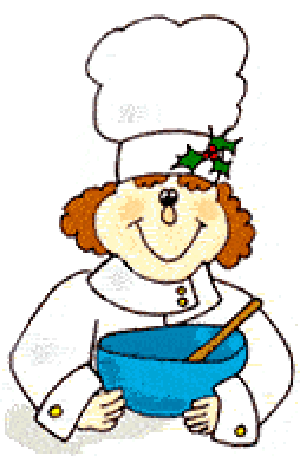 16Smoked Sausage with BunBaked BeansBaby Carrots FruitChoice of MilkLAST DAY OF SCHOOL FOR SENIORS17Cooks ChoiceChoice of Milk LAST DAY OF SCHOOL PK & 8TH 20Cooks  ChoiceChoice  of Milk21Cooks ChoiceSchool Lunch (7th, 9th – 11th)FIELD DAY K-6TH 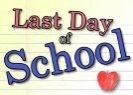 ½ DAY K-6THFIELD DAY 7TH – 12TH NO LUNCH(All Students)23Summer Break24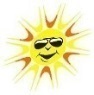 